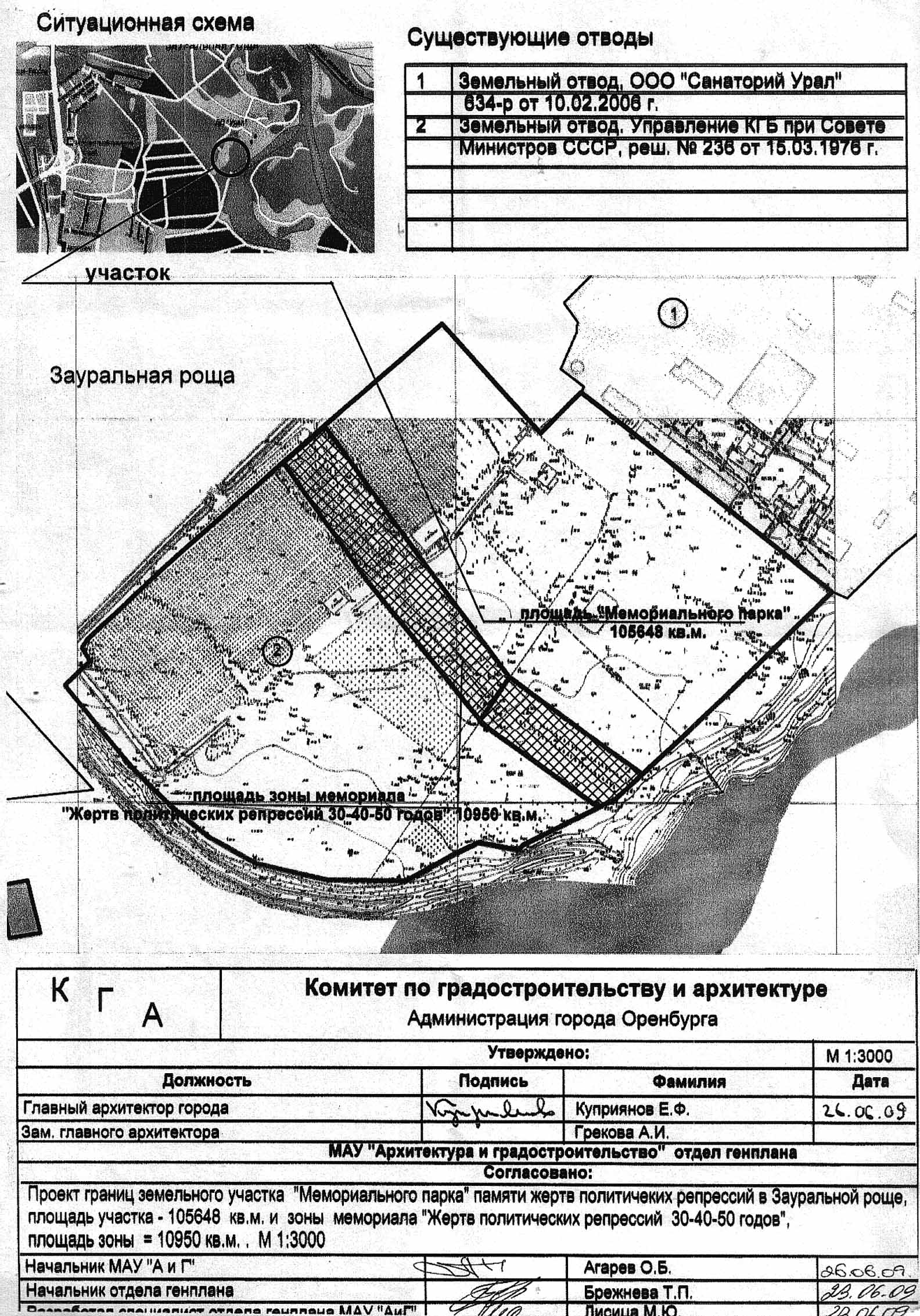 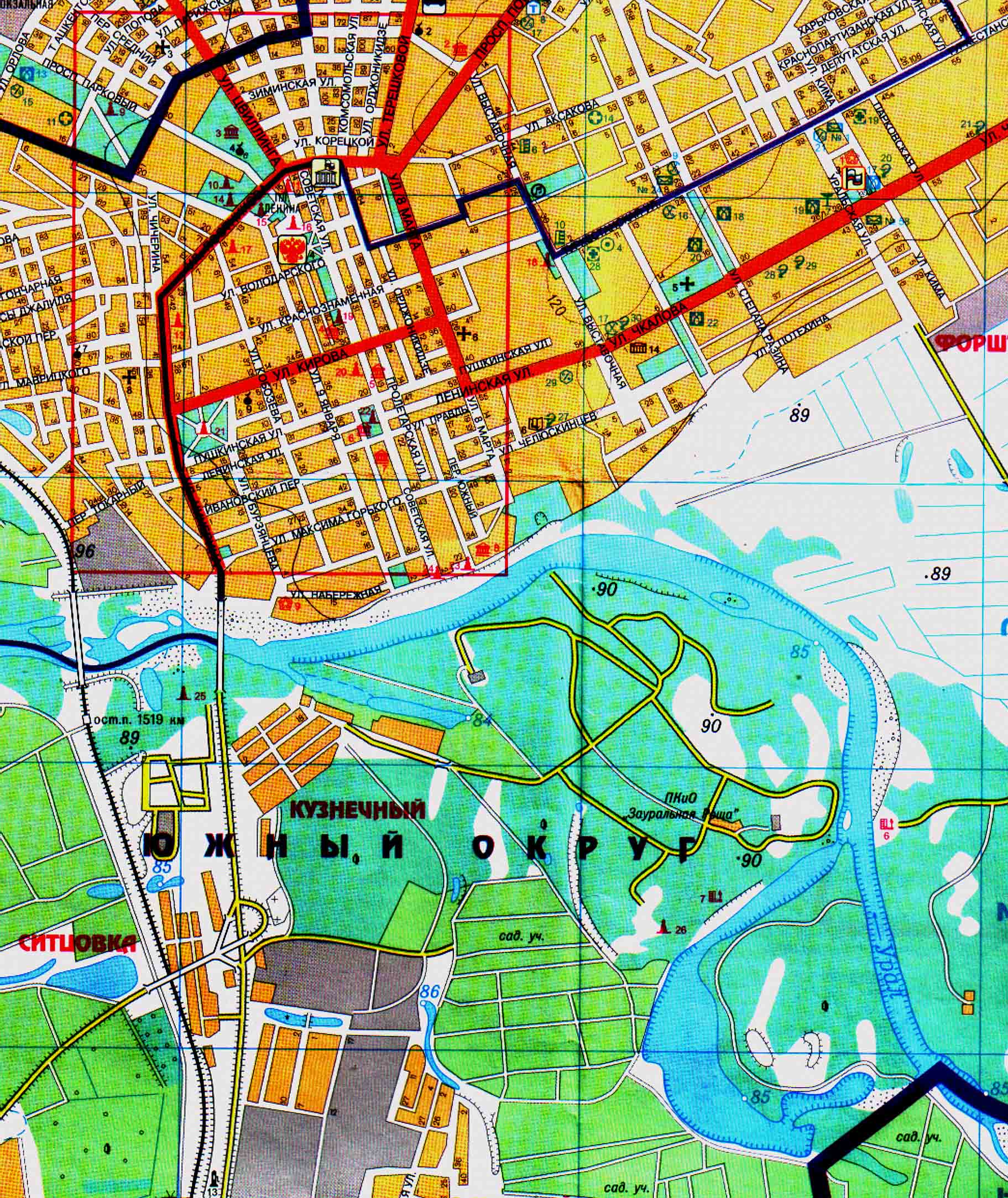                          1                                                                                   2